Памятка                                                                                                                                                                                 о мерах безопасности при купании в оборудованных и необорудованных местахНе допускается:• Купание в необорудованных и запрещенных для купания водоемах;• Одиночное, без контроля взрослых, купания детей и просто нахождение их у водоема;• Использование средств, не разрешенных для купания, таких как надувные матрасы, автомобильные камеры и т.д.;• Категорически запрещается проведение любых мероприятий на воде вне пределов видимости и без обеспечения средствами сигнализации, оповещения и связи.Безопасное место для купания - это специально оборудованное для этой цели купальня (пляж), который должен отвечать следующим требованиям:• Береговая территория места купания должна отвечать санитарно-эпидемиологическим требованиям;• В местах купания не должно быть выхода грунтовых вод с низкой температурой;• Не должно быть водоворотов и воронок, скорость течения воды не должна превышать 0,5 м/сек;• Границы акватории в местах купания должны быть с глубиной 1,3 метра;• На каждом пляже должно быть выделено и ограждено место для купания детей;• Глубина в месте купания детей не должна превышать 1,2 метра;• На пляжах, предназначенных для купания, должны располагаться туалеты, раздевалки, урны для мусора, зонтики.Оказание первой помощи при возникновении судорог:• Кисти руки - нужно быстро и с силой сжать пальцы в кулак, сделать резкое, отбрасывающее движение рукой в наружную сторону и разжать кисть; • Икроножной мышцы - необходимо вдохнуть побольше воздуха, согнуться, двумя руками взять свою пострадавшую стопу за носок и сильно потянуть на себя, при этом ногу в колене не сгибать; • Мышцы бедра - схватить пораженную ногу с наружной стороны ниже голени у лодыжки (под подъем) и, согнув ногу в колене, потянуть и прижать пятку ноги к ягодице. Чем выше и сильнее, тем лучше;• Если озноб ощущается длительное время, нужно выйти из воды и согреться.Нельзя прыгать или бросаться в воду после длительного пребывания на солнцепеке или после большой физической нагрузки. В воду нужно входить постепенно.Помните! Только неукоснительное соблюдение мер безопасного поведения на воде может предупредить беду. Службы экстренного вызова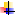 Пожарная охрана (МЧС) 01 (МТС, МЕГАФОН, ТЕЛЕ2 - 010)Полиция 02 (МТС, МЕГАФОН, ТЕЛЕ2 - 020)Скорая помощь 03 (МТС, МЕГАФОН, ТЕЛЕ2  -030)Единая служба спасения 112, 8(34561) 28-1-17